St Linus FTC Trunk or Treat and Chili cook off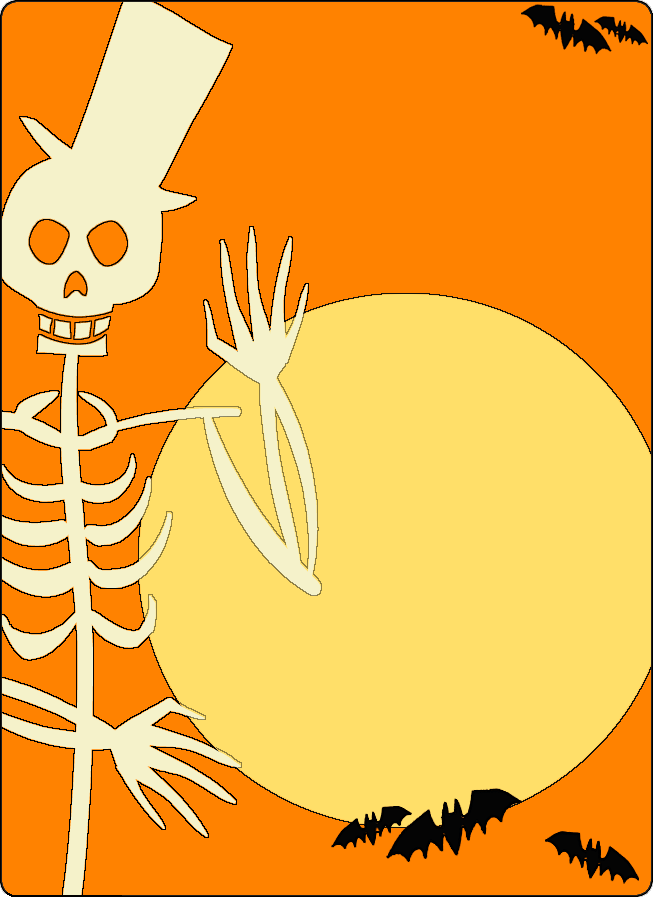 October 27, 2017 at 7pm                          Church Parking LotWhat is Trunk or Treat? A super fun event where kids can                                                                                                    trick or treat out of decorated cars and trunks. The price is $5 for each parking space.New this year!! Prize for top three decorated trunks (or vehicles)!  Parking and Decorating begin at 6pm with Trick or Treating starting at 7pm!  Space is limited so get your spot reserved today!!Chili Cook Off Returns!! $10 for contest entry. $1 to purchase a bowl to try                    all the entries and vote. Water & Apple Cider will be available for purchase.Middle School kids are invited to a Halloween party in the Cardiff Center. Beverages and candy will be provided from 6-9pm. The cost is $10 per person. 